9Asian Cultural Documentation Center(Centers and Academies)Asian Cultural Documentation Center(Centers and Academies)Asian Cultural Documentation Center(Centers and Academies)Asian Cultural Documentation Center(Centers and Academies)Asian Cultural Documentation Center(Centers and Academies)Logo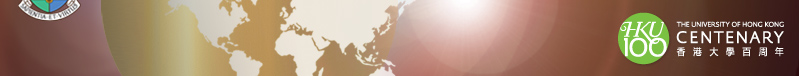 NameNameHong Kong University, Faculty of LawHong Kong University, Faculty of LawHeadHeadProf. J. Chan (Dean)Prof. J. Chan (Dean)TypeTypepublicpublicYear of EstablishmentYear of EstablishmentPublicationsActivitiestraining; documentation/information; online resources; conference-organization; financing; international cooperation programmetraining; documentation/information; online resources; conference-organization; financing; international cooperation programmetraining; documentation/information; online resources; conference-organization; financing; international cooperation programmetraining; documentation/information; online resources; conference-organization; financing; international cooperation programmeMain disciplinesFocus is on the application of universal human rights standards to Asian countries
Focus is on the application of universal human rights standards to Asian countries
Focus is on the application of universal human rights standards to Asian countries
Focus is on the application of universal human rights standards to Asian countries
Websitehttp://www.hku.hkhttp://www.hku.hkhttp://www.hku.hkhttp://www.hku.hkE-maillssunga@hku.hklssunga@hku.hklssunga@hku.hklssunga@hku.hkFax(852) 2549-5747(852) 2549-5747(852) 2549-5747(852) 2549-5747Tel(852) 2859-2942(852) 2859-2942(852) 2859-2942(852) 2859-2942Address4/F KK. Leung Building, Pokfulam Road, HONG KONG, CHINA4/F KK. Leung Building, Pokfulam Road, HONG KONG, CHINA4/F KK. Leung Building, Pokfulam Road, HONG KONG, CHINA4/F KK. Leung Building, Pokfulam Road, HONG KONG, CHINA